Upper Keys Rotary Scholarship Application: CTE Student Career Technical Education courses.  These courses typically lead to a certification or license.  They are usually short programs that do not lead to Associate or Bachelor’s degrees. Name *Cell Phone *Email *Mailing Address *City	State/Province	Zip/PostalWhere do you plan to go to school in the next 12 months ? Please include the name of the school and its location.What is the goal of this specific technical education program? A certificate? A license? A specific job?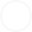 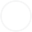 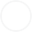 Do you anticipate any other financial assistance and/or scholarships? *Yes No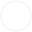 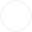 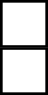 Please list additional financial assistance. *In what school related activities did you participate?Please provide the names of your parents, guardians, or other persons responsible for your support:UPPER KEYS ROTARY CLUB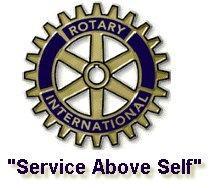 Student NameSchool Attending**Be as specific as possible.Parent/Guardian Signature   	Student Signature  	INSTRUCTIONS:  We want to get to know you, so we will ask for an in-person (or Zoom) interview.  Here are the kinds of things we will ask in the interview:  - How did you do in high school? -What training or certification you would like to attend?Why you feel this line of work would be good for you?Do you work now? What is your work experience? What are your career goals? Where do you hope to see yourself in 5 or in 10 years? Importantly, if there is something about you that you want us to know, please tell us!After you complete the Application (including the estimated cost sheet) and the FAFSA EFC page, then either send the application through the US Mail or through email.  We will contact you to setup an interview.  The US Mailing address is: Upper Keys Rotary CTE Application PO Box 1514 Tavernier, FL  33070The email address is:  UKRotaryscholarship@gmail.com  Year 1Year 2Year 3Year 4ESTIMATED COSTS$$$$Tuition$$$$Room and Board$$$$Books & Supplies$$$$Travel & Miscellaneous$$$$Total Cost$$$$SOURCES OF CASH$$$$Florida Prepaid$$$$Bright Futures$$$$Scholarship 1  	$$$$Scholarship 2  	$$$$All Other Scholarships$$$$Dollars from Savings$$$$Dollars from Parent/Relatives$$$$Dollars from Working$$$$Dollars from Loans$$$$Other  	$$$$Total Sources$$$$Estimated Shortfall (Costs minus Sources)$$$$